Amorφous Summer Camp
/Alien projectΕργαστήριαΜΠΑΜΠΗΣ ΑΛΕΞΙΑΔΗΣ1-2.07, 2ημερο εργαστήριο, 10.00-14.00 / ΕλευσίναΚινούμενες παροιμίες από όλο τον κόσμο.
/Εργαστήριο animationΠεριγραφή:Ένα διήμερο εργαστήριο κινούμενης εικόνας με σκοπό τη διδασκαλία και την εκμάθηση παραδοσιακών τεχνικών animation. Βασική αρχή των εργαστηρίων είναι να προσφέρουν τη δυνατότητα στους συμμετέχοντες να δημιουργήσουν το δικό τους animation μικρού μήκους. Το εργαστήριο θα βασιστεί σε παροιμίες από όλο τον κόσμο και μέσα από το animation και την αφήγηση οι συμμετέχοντες θα εμπνευστούν και θα δημιουργήσουν την δική τους ιστορία. Οι συμμετέχοντες θα έχουν την δυνατότητα να μάθουν την τεχνική του παραδοσιακού animation (pixilation, stop motion) μέσα από την ζωγραφική το κολάζ και την γλυπτική. Σκοπός του εργαστηρίου αυτού είναι να προσφέρει τη δυνατότητα στους συμμετέχοντες να μάθουν τη δομή του παραδοσιακού animation και τη σύνθεση της κινούμενης εικόνας χρησιμοποιώντας αναλογικές εφαρμογές όπως το θαυματοτρόπιο, το πραξινοσκόπιο και το ζωοτρόπιο.Οι συμμετέχοντες θα είναι οι βασικοί δημιουργοί του animation, καθώς θα πάρουν μέρος σε όλα τα στάδια της παράγωγης μιας μικρού μήκους ταινίας κινουμένων σχεδίων, από το animation και τη σκηνοθεσία έως το μοντάζ και την ηχογράφηση του soundtrack.ΜΠΑΜΠΗΣ ΑΛΕΞΙΑΔΗΣ, Σχεδιαστής Animation / Media ArtistΟ Μπάμπης Αλεξιάδης είναι σχεδιαστής animation και media artist που δουλεύει μεταξύ Λονδίνου και Αθήνας. Δουλεύει κυρίως με παραδοσιακές τεχνικές animation. Παράγει animation και ταινίες για διεπιστημονικές πλατφόρμες, όπως είναι το θέατρο, εγκαταστάσεις συγκεκριμένου χώρου, μουσικά βίντεο, διαφημιστικά και άλλα visual media.Τα πρόσφατα project του περιλαμβάνουν ένα animation για την 360ο εγκατάσταση του Ron Arad με τίτλο “Curtain Call” (2016), η οποίο παρουσιάστηκε στο Λονδίνο και τώρα κάνει διεθνή περιοδεία. Επίσης, ένα animation για το 50ο Φεστιβάλ Δημήτρια (2015) της Θεσσαλονίκης, τη δημιουργία μιας κινούμενης εικόνας για τη θεατρική παραγωγή “The Barometer Οf My Heart” (2015) στο Λονδίνο, μια προβολή animation 360ο για τη θεατρική παραγωγή του Mark Storor με τίτλο “The Fat Girl Gets A Haircut And Other Stories” (2011) στο Λονδίνο, ένα animation για τη βραβευμένη παραγωγή της όπερας “Laika The Spacedog” (2012) και ένα animation για τη βραβευμένη θεατρική παραγωγή “For The Best” (2010) στο Λονδίνο.ΑΛΕΚΟΣ ΠΑΠΑΔΑΤΟΣ1-4.07, 4ημερο εργαστήριο, 17.00-21.00 / ΕλευσίναCrash! Comics/Comic fanzines / Οπτικές αφηγήσειςΠεριγραφή:Ας δημιουργήσουμε comic fanzines!Σύντομες προσωπικές ιστορίες και αφηγήσεις μεταναστών θα αποδοθούν σε μορφή comics, δύο σελίδων.Οι συμμετέχοντες θα μάθουν να σχεδιάζουν τους χαρακτήρες τους και να ετοιμάζουν το στήσιμο της σελίδας  μέχρι την τελική απόδoση της εικόνας.* Οι συμμετέχοντες πρέπει να γνωρίζουν τεχνικές σκίτσου και/ή ζωγραφικής. Είναι ελεύθεροι να χρησιμοποιήσουν όποιο μέσο επιθυμούν, είτε ζωγραφική με το χέρι ή ψηφιακές τεχνικές.ΑΛΕΚΟΣ ΠΑΠΑΔΑΤΟΣ, Σχεδιαστής Animation / Σχεδιαστής ComicsΟ Αλέκος Παπαδάτος είναι ένας γνωστός Έλληνας καλλιτέχνης comics και σχεδιαστής animation. Έχει σπουδάσει σχεδιασμό animation και cartoon, μετά το πτυχίο του στα Οικονομικά και το μεταπτυχιακό του στο Μάρκετινγκ από το Αριστοτέλειο Πανεπιστήμιο και το Πανεπιστήμιο της Σορβόννης II αντίστοιχα. Έχει δουλέψει ως σχεδιαστής animation για τηλεοπτικές διαφημίσεις και δισδιάστατα ή τρισδιάστατα video clip με cartoon για την ελληνική και την ευρωπαϊκή αγορά, μεταξύ άλλων και για την τηλεοπτική σειρά cartoon “Babar”, παραγωγής του γαλλικού Canal Plus. Επιπλέον, σκηνοθέτησε και παρήγαγε κινούμενους χαρακτήρες για τους τίτλους αρχής και τέλους κινηματογραφικών ταινιών μεγάλου μήκους και έγχρωμα φόντα και animation για προβολές βίντεο σε θεατρικά έργα.Οι κινηματογραφικές μικρού μήκους animation ταινίες του κέρδισαν το πρώτο βραβείο στο Φεστιβάλ Ταινιών Μικρού Μήκους της Δράμας το 1989 και αποτέλεσαν την επίσημη ελληνική συμμετοχή στο Κινηματογραφικό Φεστιβάλ του Βερολίνου την ίδια χρονιά.Ο Αλέκος έχει σχεδιάσει comics με έμφαση στην εταιρική διαφήμιση και ήταν ένας από τους βασικούς σκιτσογράφους της εφημερίδας Το Βήμα. Είναι ο μοναδικός σχεδιαστής εξωφύλλων του The Books' Journal, μιας ελληνικής έντυπης έκδοσης για τον κόσμο των βιβλίων, της πολιτικής, των ιδεών, της λογοτεχνίας και των τεχνών, και ο σχεδιαστής του “Logicomix”, ενός μυθιστορήματος σε μορφή comics του Απόστολου Δοξιάδη, νούμερο ένα στη λίστα των best seller βιβλίων comics των New York Times για το 2009. Το τελευταίο του project κυκλοφόρησε το 2015 με τίτλο “Democracy” και είναι ένα μυθιστόρημα σε μορφή comics που έγραψε μαζί με τον Abraham Kawa και σχεδίασε μαζί με την Annie Di Donna.ΑΛΕΞΑΝΔΡΟΣ ΜΙΣΤΡΙΩΤΗΣ1-5.07, 5ημερο εργαστήριο, 17.00-21.00 / ΕλευσίναΑκούγοντας – Ανασκάβοντας – Συναρμολογώντας/Υβριδικές αφηγήσεις βασισμένες στην εμπειρία της πόλης και του δημόσιου χώρουΠεριγραφή:Κατά τη διάρκεια του εργαστηρίου, οι συμμετέχοντες θα επιχειρήσουν να εξερευνήσουν την αφήγηση ιστοριών και το δημόσιο χώρο. Το αρχικό κομμάτι, η περιήγηση, είναι ζωτικής σημασίας.  Προσφέρει ένα αφηγηματικό τρεμόπαιγμα μεταξύ της στοχαστικής ποίησης και της ποιητικής θεωρίας. Ο φυσικός χώρος ορίζεται από την αντίληψη του θεατή. Δεν υπάρχει συγκεκριμένη αναπαράσταση ή συγκεκριμένο θεαματικό στοιχείο. Η πόλη θεωρείται ο καθρέφτης όλων των πιθανών ερωτήσεων. Ο δημόσιος χώρος, ο χώρος του “Άστεως”, είναι η γενέτειρα όλων των πολιτικών μοντέλων που καθορίζουν κατά κύριο λόγο τις προσωπικές ταυτότητες. Επιστρέφουμε περιστασιακά στο δημόσιο χώρο επιχειρώντας να βρούμε απαντήσεις ή ερωτήσεις και να ανακτήσουμε το χαμένο νόημα.1ο στάδιο: Ακούγοντας. Διασχίζουμε τον αστικό χώρο προσπαθώντας να ανακαλύψουμε μέρη “με νόημα”. Σε αυτήν την περίπτωση, οτιδήποτε μπορεί να έχει νόημα. Μπορεί να αφορά στην ιστορία, την αισθητική, την αρχιτεκτονική ή δευτερεύουσας σημασίας συμβάντα. Ενίοτε, είναι απλώς μια διαίσθηση. Οτιδήποτε μπορεί να επιλεγεί: ένα επιβλητικό κτήριο, ένα αρχαίο ερείπιο, μια γέφυρα, μια διασταύρωση, ακόμα και τα σημάδια στον τοίχο ενός ασήμαντου κτηρίου.2ο στάδιο: Ανασκάβοντας. Εξετάζουμε όλες τις πιθανές πηγές για κάθε σημείο “με νόημα”. Κείμενο, εικόνες και μαρτυρίες. Δεν σταματάμε μέχρι να βρούμε έναν “αρμό”. Σε αυτήν την περίπτωση, οτιδήποτε μπορεί να λειτουργήσει ως αρμός: μια ανέκδοτη λεπτομέρεια, μια αισθητική παρατήρηση, κάποιο ιστορικό πλαίσιο. Όλα τα πιθανά στοιχεία που υπογραμμίζουν την πολιτική, φιλοσοφική και ποιητική αντίληψη μιας προσωπικής εμπειρίας. Ένας αρμός είναι ένα αφηγηματικό στοιχείο που υποδεικνύει μια αναπάντεχη σύνδεση μεταξύ δυο σημείων, τα οποία προηγουμένως εκλαμβάνονταν ως άσχετα μεταξύ τους.3ο στάδιο: Συναρμολογώντας. Προσπαθούμε να βάλουμε σε αλληλουχία τα σημεία ενδιαφέροντος.  Για να το κάνουμε αυτό, δελτιογραφούμε τα θέματα/ερωτήματα που σχετίζονται με κάθε επιλεγμένο χώρο και προσπαθούμε να τα ταξινομήσουμε. Εξετάζουμε τα σημεία τομών του νοήματος, τις αλληλεπικαλυπτόμενες συνάφειες, τη συναισθηματική ροή και όλα τα πιθανά χαρακτηριστικά της αφήγησης, του χώρου και του χρόνου. Στο τέλος, επιχειρούμε διάφορες αλληλουχίες για να δημιουργήσουμε δραματουργία, μια κλιμακούμενη κίνηση στο χώρο και στο μυαλό των προσκεκλημένων μας.Αυτό το εργαστήριο απευθύνεται σε φοιτητές και νέους επαγγελματίες του αστισμού, των ανθρωπιστικών επιστημών, της ιστορίας, της αρχαιολογίας και του σχεδιασμού επικοινωνίας.ΑΛΕΞΑΝΔΡΟΣ ΜΙΣΤΡΙΩΤΗΣΓεννημένος στην Οτάβα του Καναδά και μεγαλωμένος στην Αθήνα, ο Αλέξανδρος Μιστριώτης σπούδασε στην Ανωτάτη Σχολή Καλών Τεχνών της Μασσαλίας στη Γαλλία. Η έρευνά του τον οδήγησε στη λογοτεχνία, τη ζωγραφική, τον κινηματογράφο, τη φωτογραφία και τις υβριδικές μορφές multimedia. Πίσω στην Ελλάδα το 2004, ο Αλέξανδρος άρχισε να δουλεύει στο χώρο των παραστατικών τεχνών με διάφορες ιδιότητες, αρχικά ως video artist, στη συνέχεια ως δραματουργός και τελικά ως performer. Τα κείμενά του παρουσιάζονται ως μέρος ενός project με τίτλο “Το Θέατρο της Ησυχίας”. Εξαναγκασμένος από τις κοινωνικές εξελίξεις στην Ελλάδα και όλη την Ευρώπη, άλλαξε σημαντικά την καλλιτεχνική του πρακτική.Εστιάζει περισσότερο στη σύγχρονη προφορικότητα, την ιστορία και τη διαμορφωτική της επίδραση στο δημόσιο χώρο. Το καλλιτεχνικό του προφίλ αμφισβητεί το θεαματικό, ταλαντευόμενο μεταξύ κειμένων και εικόνων, ποίησης και θεωρίας, παρουσίας και εκπροσώπησης, ακρίβειας και αφαίρεσης. Είναι μέλος της ελληνικής ανεξάρτητης σκηνής που εμφανίστηκε την τελευταία δεκαετία, υπερασπιζόμενη την ευθραυστότητα και την εξαφάνιση, και κρατάει μια κριτική απόσταση από όλα τα είδη μιντιακών εκπροσωπήσεων ή θεσμών. Έχει προσκληθεί σε πολλές περιπτώσεις να μοιραστεί τις απόψεις του ανά την Ευρώπη για μια ποικιλία ζητημάτων, όπως τη σχέση τέχνης και πολιτικής ή τη σχέση τεχνολογίας και κουλτούρας.https://alexandrosmistriotis.wordpress.com/http://thereceptionathens.eu/TARJA NIEMINEN1-6.07, 6ημερο εργαστήριο, 17.00-21.00 / ΕλευσίναΚατάγομαι από _________ και είμαι _________./Σχεδιασμός οπτικής επικοινωνίας / Τα emoji ως πολιτισμική επικοινωνία και αυτοέκφρασηΠεριγραφή:Σημαίνοντας αρχικά εικονόγραμμα, η λέξη emoji προέρχεται από το ιαπωνικό e (絵, “εικόνα”) + moji (文字, “χαρακτήρας”). Οποιαδήποτε ομοιότητα με τις αγγλικές λέξεις “emotion” and “emoticon” είναι εντελώς τυχαία.Τα εικονογράμματα emoji, τυποποιημένες ιδεογραμματικές εικόνες, πρωτοεμφανίστηκαν στα ιαπωνικά κινητά τηλέφωνα στα τέλη της δεκαετίας  του 1990.Τα σύγχρονα emoji απαντώνται σε διάφορες κατηγορίες, συμπεριλαμβανομένων των συναισθημάτων, των εκφράσεων του προσώπου, των κοινών αντικειμένων, των καιρικών συνθηκών, των ζώων, κτλ.Κατά τη διάρκεια του εργαστηρίου, οι συμμετέχοντες θα δημιουργήσουν εικονογράμματα παρόμοια με emoji και σύντομες προτάσεις με εικονογράμματα για τη χώρα και την κουλτούρα από την οποία προέρχονται.Το τελικό αποτέλεσμα θα είναι ένας μεγάλος τοίχος παρόμοιος με ταπισερί, ο οποίος θα περιέχει απεικονίσεις emoji σε διάφορα χρώματα και σχήματα, με μοτίβα και οπτική γλώσσα από την κουλτούρα των χωρών προέλευσης.Το σεμινάριο είναι ανοιχτό σε όσα άτομα με γνώσεις Αγγλικών ενδιαφέρονται.TARJA NIEMINEN, Εικαστικός & ΓραφίστριαΗ Tarja Nieminen είναι καλλιτέχνης και γραφίστρια. Αφού αποφοίτησε από το Πανεπιστήμιο Τεχνών και Σχεδίου του Ελσίνκι, συνέχισε τις σπουδές της στη φωτογραφία και στα motion media στην Ακαδημία Παραστατικών Τεχνών (FAMU) της Πράγας και με υποτροφία Fullbright στη Σχολή Εικαστικών Τεχνών (SVA) της Νέας Υόρκης. Είναι λέκτορας οπτικής επικοινωνίας στη Σχολή Τεχνών, Σχεδίου και Αρχιτεκτονικής του Πανεπιστημίου AALTO από το 2007. Νωρίτερα,  υπηρέτησε δέκα χρόνια ως Διευθύντρια του Τμήματος Γραφιστικής του Πανεπιστημίου Εφαρμοσμένων Επιστημών του Λάχτι. Στο πλαίσιο του εκπαιδευτικού της έργου, έχει εστιάσει στην ανάπτυξη εκπαιδευτικών προγραμμάτων που σχετίζονται με τα dynamic media και τις διεθνείς συνεργασίες. Τα τελευταία δεκαοκτώ χρόνια, η δουλειά της περιλαμβάνει σχεδιασμό οπτικής επικοινωνίας ως ελεύθερη επαγγελματίας και εικαστικές δραστηριότητες στην Ευρώπη και στις ΗΠΑ.RAMA GHEERAWO2-4.07, 3ημερο εργαστήριο, 9.30-14.00 / ΕλευσίναΑντιμετωπίζοντας κοινωνικά ζητήματα με τη δύναμη της σχεδιαστικής σκέψης/Σχεδιαστική σκέψη / Σχέδιο για κοινωνική αλλαγήΠεριγραφή:Ένα εργαστήριο για όσους θέλουν να γίνουν οι φορείς αλλαγής του μέλλοντος και απευθύνεται σε όλους: σχεδιαστές, στελέχη επιχειρήσεων, διαφημιστές, ακαδημαϊκούς, ελεύθερους επαγγελματίες και όσους εργάζονται στο δημόσιο τομέα.Θέλετε να γίνετε πιο δημιουργικοί; Θέλετε να εξελιχθείτε προσωπικά και επαγγελματικά; Αυτό το εργαστήριο συνδυάζει δοκιμασμένες μεθόδους στον τομέα του σχεδίου με μεθόδους του επιχειρηματικού τομέα σε ένα συναρπαστικό εργαστήριο για την εξέλιξή σας. Αυτές οι ιδέες έχουν αναπτυχθεί και χρησιμοποιηθεί για να βοηθήσουν πάνω από 200 οργανισμούς να γίνουν πιο καινοτόμοι, ανθρωποκεντρικοί και δημιουργικοί, συμπεριλαμβάνοντας μεγάλες επιχειρήσεις, κυβερνήσεις και τον τριτογενή τομέα.Θα σας δώσουμε τρεις «μεγάλες ιδέες» για να σας βοηθήσουμε να γίνετε πιο αποτελεσματικοί και δημιουργικοί.Θα εξελίξετε τη δική σας προσωπική πρακτική και θα ξεκλειδώσετε το δημιουργικό δυναμικό σας.Θα δείτε τα δυνατά και αδύνατα σημεία σας.Θα αντιμετωπίσετε τις προκαταλήψεις σας, θα τις ξεπεράσετε και θα βγείτε από την πόρτα έτοιμοι να δείτε τον κόσμο διαφορετικά, να ενεργήσετε με αυτοπεποίθηση, να ενεργήσετε διαφορετικά. Θα ξεπεράσετε τα προσωπικά σας όρια, θα επεκταθείτε και θα δείτε πώς μπορείτε να μετεξελίξετε την πρακτική σας.Θα βιώσετε θετική αλλαγή.Θα μάθετε μεθόδους που μπορείτε να χρησιμοποιήσετε την επόμενη μέρα.Συμμετέχοντας:θα αποκτήσετε τη γνώση να μετεξελίξετε την καινοτόμο πρακτική σαςθα εξελιχθείτε προσωπικά ως δημιουργικό άτομοθα δημιουργήσετε μια θετική αντανάκλαση του εαυτού σας για αποτελεσματική αλλαγήθα συμμετάσχετε σε ομαδικές δραστηριότητες που υποστηρίζουν και εμπεδώνουν τη διαδικασία της μάθησηςθα αποκτήσετε νέα εργασιακή πρακτική για να αναπτύξετε την καινοτόμο δράση σας προσωπικά και επαγγελματικά.Αυτό είναι ένα σημαντικό κομμάτι της καινοτομίας στον 21ο αιώνα και θα είναι η πρώτη ευκαιρία να παρακολουθήσετε αυτό το εργαστήριο στην Ελλάδα.RAMA GHEERAWO, Διευθυντής του Κέντρου Helen Hamlyn για το DesignΟ Rama Gheerawo είναι μια διεθνής προσωπικότητα στον τομέα του σχεδίου, των επιχειρήσεων και της καινοτομίας, με σχεδόν δυο δεκαετίες εμπειρίας. Ενδιαφέρεται για τον τρόπο με τον οποίο το σχέδιο μπορεί να ανταποκριθεί στις πιο δύσκολες προκλήσεις της κοινωνίας. Έχει σημαντική καινοτόμο δράση στους τομείς της τεχνολογίας, των προϊόντων, των υπηρεσιών και των μεταφορών, με πάνω από 100 project. Συνεργάζεται με κυβερνήσεις, βιομηχανίες και το δημόσιο τομέα και το πελατολόγιό του περιλαμβάνει τη Samsung, την Toyota, την P&G, την Panasonic, τη Sony, το Κέντρο Έρευνας για την Αρθρίτιδα του Ηνωμένου Βασιλείου και τις κυβερνήσεις του Ηνωμένου Βασιλείου και του Χονγκ Κονγκ – εκπαιδεύοντας γύρω στους 400 δημοσίους υπαλλήλους της τελευταίας στο σχέδιο, τη δημιουργικότητα και την ηγεσία. Συνδιευθύνει τον επανασχεδιασμό των λονδρέζικων ταξί, ένα από τα πιο σημαντικά project παγκοσμίως αυτήν τη στιγμή, και έχει ξεκινήσει και ολοκληρώσει καινοτόμα έργα σε διάφορους τομείς. Είναι περιζήτητος ως διοργανωτής εργαστηρίων, ομιλητής και συγγραφέας.https://www.rca.ac.uk/research-innovation/helen-hamlyn-centre/ΑΛΕΞΑΝΔΡΑ ΑΝΤΩΝΟΠΟΥΛΟΥ2-4.07, 3ημερο εργαστήριο, 10.00-13.00 / ΕλευσίναΤο μυστικό μου αντικείμενο και οι περιπέτειές του/Ιστορίες μέσα από τη δημιουργία αντικειμένωνΠεριγραφή:Ελάτε να παίξουμε σε ένα κόσμο που τα μυστικά σας αντικείμενα έχουν δική τους ζωή. Ακούστε τι λένε, διηγηθείτε τις ιστορίες τους, δημιουργείστε και σχεδιάστε τις περιπέτειες τους, και πείτε μας για τα μυστικά τους ταξίδια σε όλο τον πλανήτη!ΑΛΕΞΑΝΔΡΑ ΑΝΤΩΝΟΠΟΥΛΟΥΜε την πεποίθηση ότι τόσο το σχέδιο όσο και η συγγραφή ιστοριών είναι εργαλεία ζωής, η διδασκαλία, η έρευνα και η σχεδιαστική πρακτική της Αλεξάνδρας Αντωνοπούλου πραγματεύονται ζητήματα μάθησης, κοινής συγγραφικής δημιουργίας, δύναμης και συνεργασίας. Η έρευνά της κατέληξε στην ανάπτυξη εκπαιδευτικών προγραμμάτων, βιβλίων και προϊόντων για παιδιά και ενήλικες. Ως επίκουρη καθηγήτρια στο Ηνωμένο Βασίλειο, η Αλεξάνδρα διδάσκει σε αρκετά ιδρύματα, όπως το University of the Arts London, το Goldsmiths, University of London και το University of Greenwich. Η διεπιστημονική της πρακτική και έρευνα για το σχέδιο έχει εκτεθεί στο London Victoria & Albert Museum, στο London Design Museum, στη Whitechapel Gallery, στο κανάλι Ε4 και σε αρκετά πανεπιστήμια και ερευνητικά ιδρύματα παγκοσμίως.https://goldsmiths.academia.edu/AlexandraAntonopoulouhttps://www.linkedin.com/in/alexandraantonopoulou/?ppe=1https://twitter.com/sousourelhttp://www.gre.ac.uk/ach/study/cpda/staff/alexandra-antonopoulouVERA BAUR-KOCKOT & RUEDI BAUR3-4.07, 2ημερο εργαστήριο, 17.00-21.00 / ΕλευσίναΚαταργήστε το κράτος – για ένα κοινοβούλιο πόλεων. Από τους δημόσιους χώρους στην παγκόσμια υπηκοότητα/Σχεδιαστικός ακτιβισμός / Σχέδιο για κοινωνική αλλαγήΠεριγραφή:Διάλεξη και διήμερο εργαστήριο για σχεδιαστές, πολεοδόμους και ακτιβιστές από κάθε χώρο.Στην εποχή του ανεξέλεγκτου καπιταλισμού και των αναζωογονημένων εθνικισμών, όπου οκτώ άνθρωποι κατέχουν τον ίδιο πλούτο με 3,6 δισεκατομμύρια ανθρώπους, το φτωχό ήμισυ της ανθρωπότητας, όπου τα χρήματα και τα αγαθά κυκλοφορούν ελεύθερα σε αντίθεση με τους ανθρώπους, στους οποίους περιορίζεται η πρόσβαση, πρέπει να αναπτύξουμε νέες έννοιες για να μοιραζόμαστε έναν κόσμο σε κρίση. Σήμερα, το 54% του παγκόσμιου πληθυσμού ζει σε αστικές περιοχές, μια αναλογία που αναμένεται να αυξηθεί στο 66% έως το 2050. www.unicef.org/sowc2012/urbanmap/#Αντιμέτωπες με αυτές τις πραγματικότητες, οι πόλεις, οι μητροπόλεις και οι κοινότητες πρέπει να ενωθούν ως δικτυακοί κόμβοι, αυτόνομοι ώστε να υπερβούν τα φίλτρα που επιβάλλονται από τα έθνη-κράτη, χωρίς αποκλεισμούς και ανοιχτοί προς όλο τον κόσμο, πράγμα που ήδη ανταποκρίνεται στις αστικές μας πραγματικότητες.Υπ’ αυτήν την έννοια, οι δημόσιοι χώροι αποτελούν τις αληθινές και συμβολικές σχέσεις μεταξύ του σταθερού και του κινούμενου, του ιδιωτικού και του κοινού, του κινητού και του ακίνητου, του συλλογικού και του ατομικού, εδώ και αλλού.Αυτό το εργαστήριο απευθύνεται σε σχεδιαστές, πολεοδόμους και ακτιβιστές από κάθε χώρο.RUEDI BAUR, Γραφίστας / Καθηγητής / Ερευνητής, Ιδρυτής του Intégral Ruedi BaurΟ Ruedi Baur μελετά το χώρο του σχεδίου στο πλαίσιο του δημόσιου χώρου από τη δεκαετία του 1980. Δουλεύοντας πρωτογενώς ως γραφίστας για πολυάριθμους πολιτιστικούς οργανισμούς σε διάφορες χώρες, διδάσκει παράλληλα διεπιστημονικά μαθήματα σε διάφορες σχολές από τη δεκαετία του 1990. Ηγήθηκε του ερευνητικού ινστιτούτου Design2context στη Ζυρίχη και στη συνέχεια του Civic City στη Γενεύη. Προγράμματα όπως “Urban Spaces and Design” (“Αστικοί Χώροι και Σχέδιο”), "Orientation-Disorientation" (“Προσανατολισμός-Αποπροσανατολισμός”), "Visible-Invisible" (“Ορατό-Αόρατο”), "Civic Design” (“Αστικός Σχεδιασμός”), ”Design and Complexity" (“Σχέδιο και Πολυπλοκότητα”) είναι ενδεικτικά της νοοτροπίας του ως σχεδιαστή, καθηγητή και ερευνητή.Ως σχεδιαστής, επεμβαίνει σε προβλήματα που σχετίζονται με την ταυτότητα, τον προσανατολισμό, τη σκηνογραφία και, με ευρύτερους όρους, την απεικόνιση θεσμών, αστικών χώρων και πολιτικών περιοχών, συχνά μαζί με αρχιτέκτονες και πολεοδόμους. Υπέρμαχος του interdisciplinary design, ο Baur δημιούργησε το δίκτυο Intégral το 1989 με τα δικά του εργαστήρια, τα Intégral Ruedi Baur στο Παρίσι και τη Ζυρίχη. Σήμερα, δίνει διαλέξεις και αναπτύσσει ερευνητικά προγράμματα στο πανεπιστήμιο HEAD της Γενεύης, τη σχολή ENSAD στο Παρίσι και το Πανεπιστήμιο του Στρασβούργου. Δίνει διαλέξεις και εφαρμόζει τα αποτελέσματα της έρευνάς του σε διάφορες χώρες του κόσμου. Τα πιο πρόσφατα από τα πολλά project προσανατολισμού, οπτικής ταυτότητας και σκηνογραφίας που έχει σχεδιάσει είναι το σύστημα παροχής πληροφοριών για τις τέσσερις νέες γραμμές του παρισινού μετρό, το σύστημα σήμανσης και προσανατολισμού του New School στη Νέα Υόρκη και των αεροδρομίων Κολωνίας-Βόννης και Βιέννης, αλλά και project κοινωνικής σχεδίασης για νοσοκομεία, φυλακές, μνημεία και γειτονιές.http://www.irb-paris.eu/http://irb-zurich.eu/http://www.labo-irb.eu/www.civic-city.orgVERA BAUR-KOCKOT, Κοινωνιολόγος & ΠολιτισμολόγοςΠρόεδρος του Civic City, ινστιτούτου και συλλόγου για την κριτική έρευνα και τις επιστήμες στο σχέδιοΗ Vera είναι κοινωνιολόγος και πολιτισμολόγος με ειδίκευση στην οπτική και αστική ανθρωπολογία. Είναι ερευνήτρια της Κοινωνιολογίας του design  στο Πανεπιστήμιο Σεν Γκάλεν της Ελβετίας. Η Vera Baur αναπτύσσει μια ερευνητική και διεπιστημονική πρακτική σε ό,τι αφορά τη διασταύρωση κουλτούρας, επιστήμης και πολιτικής. Ίδρυσε και ηγήθηκε από το 1989 του Ινστιτούτου Διεπιστημονικότητας INTERDIS στο Βερολίνο και συμμετείχε σε πολλές εκδόσεις και εκθέσεις, αλλά και συνέδρια και ερευνητικά project. Μετά τη διεθνή καριέρα της ως ανεξάρτητη επιμελήτρια εκθέσεων, κριτικός και διευθύντρια των μουσείων σύγχρονης τέχνης Kunstverein στο Γκούτερσλοχ και Albrecht Dürer Gesellschaft στη Νυρεμβέργη, ίδρυσε και συνδιηύθυνε το Ινστιτούτο Τεχνών, Σχεδίου και Τεχνολογίας Media στο Πανεπιστήμιο GSO της Νυρεμβέργης (2000-2004) και το ινστιτούτο Design2context στο Πανεπιστήμιο Τεχνών της Ζυρίχης (2005-2011) και διετέλεσε μεταξύ άλλων μέλος του διοικητικού συμβουλίου της  Εταιρείας Διεπιστημονικών Οπτικών Επιστημών (GIB) και της Transmedia Academy Hellerau στη Δρέσδη. Είναι πρόεδρος του διεθνούς συλλόγου Civic City – ινστιτούτου για την κριτική έρευνα και τις επιστήμες στο σχέδιο και διευθύνει μαζί με τον Ruedi Baur το ερευνητικό πρόγραμμα Visible-Invisible στο Πανεπιστήμιο Τεχνών και Σχεδίου της Γενεύης, αλλά και το τμήμα κοινωνικής σχεδίασης στο στούντιο σχεδίου Intégral Ruedi Baur στο Παρίσι και τη Ζυρίχη.www.ruedi-vera-baur.euhttp://civic-city.org/ΜARJATTA ITKONEN3-6.07, 4ημερο εργαστήριο, 9.30-14.00 / ΕλευσίναΣύνορα και Όρια: Υπηρετώντας τις Ανάγκες των Άλλων/Στρατηγική σχεδιαστική σκέψη / Σχεδιασμός επικοινωνίαςΠεριγραφή:Στόχος αυτού του εργαστηρίου είναι να παρέχει στους φοιτητές την εμπειρία ώστε να μάθουν και να ασκήσουν κριτική και στρατηγική σχεδιαστική σκέψη με έναν κοινωνικά υπεύθυνο τρόπο. Οι φοιτητές θα συνεργαστούν με πρόσφυγες και εκπροσώπους ΜΚΟ σε μικτές ομάδες και θα δουλέψουν μαζί πάνω σε αληθινά προβλήματα και αληθινές ανάγκες. Αυτό το εργαστήριο απευθύνεται σε πανεπιστημιακούς φοιτητές που σπουδάζουν οπτική επικοινωνία, σχεδιασμό επικοινωνίας, γραφιστική και σχεδιασμό υπηρεσιών.MARJATTA ITKONEN, Γραφίστρια, Ομότιμη ΚαθηγήτριαΗ Marjatta Itkonen είναι γραφίστρια και ομότιμη καθηγήτρια της Σχολής Τεχνών, Σχεδίου και Αρχιτεκτονικής του Πανεπιστημίου AALTO, Ελσίνκι. Αποφοίτησε από την Ακαδημία Καλών Τεχνών της Βαρσοβίας και έκανε πρακτική εξάσκηση στο εργαστήριο αφίσας του Henryk Tomaszewski. Δούλεψε ως σχεδιάστρια στο γραφείο Viiva πάνω από δυο δεκαετίες. Ως καθηγήτρια στο Πανεπιστήμιο AALTO, αναμίχθηκε σε πολλά project κοινωνικής σχεδίασης με φοιτητές. Επέβλεπε για αρκετά χρόνια ομάδες φοιτητών στις Εκστρατείες  Κοινωνικής Ευθύνης και σε μεγάλες εκστρατείες συγκέντρωσης πόρων στη Φινλανδία. Έχει ταξιδέψει με φοιτητές για έρευνα πεδίου στην Αγκόλα και στο Περού. Το 2014, οργάνωσε, μαζί με δέκα πανεπιστήμια τεχνών (Ρωσία, Ισραήλ, ΗΠΑ, Ισημερινός, Κίνα, Τσεχία, Φινλανδία, Ιαπωνία και Πολωνία) μια διεθνή φοιτητική υπαίθρια έκθεση αφίσας, σε συνεργασία με τη UNICEF, στο Λάχτι της Φινλανδίας. Η Itkonen έχει συμμετάσχει σε πολλές διεθνείς εκθέσεις αφίσας και ήταν μέλος κριτικής επιτροπής σε Μεξικό και Βαρσοβία. Έχει διοργανώσει εργαστήρια κοινωνικής σχεδίασης αφίσας στη Γαλλία, τη Γερμανία, τη Σλοβενία, την Πολωνία, το Βέλγιο και το Μεξικό. Διετέλεσε μέλος του διοικητικού συμβουλίου της Grafia, της ένωσης Γραφιστών Φινλανδίας, του γραφιστικού περιοδικού Muoto και πολλών συμβουλίων στο Πανεπιστήμιο AALTO την περίοδο 2004-2014.VERENA GERLACH & LOUPES3-6.07, 4ημερο εργαστήριο, 9.30-14.00 / ΕλευσίναΆκου Τους Γείτονές Σου/Τυπογραφικός σχεδιασμός αφίσας / Εργαστήριο μεταξοτυπίαςΠεριγραφή:Ακολουθώντας τη γερμανική παροιμία “Wo man singt, da lass Dich ruhig nieder, böse Menschen haben keine Lieder” (“Όπου ακούς τραγούδι, να ησυχάζεις, διότι οι κακοί άνθρωποι δεν ξέρουν τραγούδια.”), στόχος αυτού του εργαστηρίου είναι να μπει στα μουσικά και πολιτισμικά σπίτια των “ξένων” γειτόνων μας.Συνδυάζοντας αστική τυπογραφία και στίχους τραγουδιών, οι συμμετέχοντες θα δημιουργήσουν τη δική τους οπτική ερμηνεία της μουσικής. Στη συνέχεια οι συμμετέχοντες θα μπορέσουν να εκτυπώσουν τις απεικονίσεις τους με την τεχνική της μεταξοτυπίαςΤο εργαστήριο είναι κατάλληλο για γραφίστες & σχεδιαστές γραμματοσειρών (επαγγελματίες και φοιτητές). Απαραίτητη η γνώση Αγγλικών.VERENA GERLACH, Σχεδιάστρια Γραμματοσειρών & ΑκαδημαϊκόςΤο 1998, η Verena Gerlach ίδρυσε ένα στούντιο γραφιστικής, σχεδιασμού γραμματοσειρών και τυπογραφίας στο Βερολίνο. Από το 2006, δουλεύει ως ανεξάρτητη σχεδιάστρια βιβλίων για εκδοτικούς οίκους βιβλίων τέχνης, όπως τους Hatje Cantz και Kerber. Άρχισε να δίνει διαλέξεις για το σχεδιασμό γραμματοσειρών και την τυπογραφία το 2003. Πλέον, δίνει διαλέξεις και διοργανώνει εργαστήρια ανά την υφήλιο.Εκτός από το να σχεδιάζει εταιρικές γραμματοσειρές για πολυεθνικές εταιρείες, ασχολείται με την τυπογραφική παραγωγή για λογαριασμό διεθνών σύγχρονων καλλιτεχνών.Το 2013, η Verena εξέδωσε το βιβλίο της “Karbid—From Lettering to Type Design” (“Καρβίδιο—Από τους Χα-ρα-κτή-ρες στο Σχεδιασμό Γραμματοσειρών”).Το 2014, συμμετείχε σε ένα καλλιτεχνικό πρόγραμμα κατάρτισης του Ινστιτούτου Γκαίτε της Μπανγκαλόρ με αντικείμενο τις γραμματοσειρές και την υφαντουργία στην Ινδία. Το αποτέλεσμα ήταν ένα υφαντό, σε συνεργασία με μια ομάδα μη προνομιούχων νέων γυναικών από την πόλη Ραμαναγκαράμ.Η σύγχρονη ζωή σε μια κοινωνία που κυριαρχείται ακόμη από τους άντρες και περιφρονεί τις γυναίκες είναι ένα από τα βασικά θέματα των καλλιτεχνικών και πολιτικών έργων της Verena.http://www.fraugerlach.de/ LOUPES, Τεχνικές Μεταξοτυπίας και ΕκτύπωσηςΟι Loupes, ένα δίδυμο αφοσιωμένο στην τέχνης της εκτύπωσης, εμφανίστηκε πέρσι στην καρδιά μιας ανοιχτής και ζωντανής πόλης, της Αθήνας, για να συνεισφέρει στη δημιουργική της ζωή.Η Λένα Δανιηλίδη και η Μαρίνα Σταθοπούλου ένωσαν την εμπειρία και το ταλέντο τους και έστησαν ένα στούντιο: ένα χώρο όπου εφαρμόζουν τις ιδέες τους, αλλά και ένα χώρο ανοιχτό σε όσους θέλουν να μάθουν περισσότερα για τη μεταξοτυπία, τη χαρακτική, τη σφραγιδοποιία και άλλες τεχνικές εκτύπωσης.Οι Loupes θεωρούν τη χειροποίητη και συνεργατική δημιουργία ζωτικό κομμάτι της σύγχρονης κοινωνίας. Επιδίωξή τους είναι να εμφυσήσουν δύναμη σε λιγότερο εύπορες κοινότητες ή ομάδες ανθρώπων να δημιουργήσουν τα δικά τους συνεργατικά καλλιτεχνικά  έργα με περιορισμένα μέσα.Γι’ αυτόν το σκοπό, παράλληλα με το δικό τους καλλιτεχνικό έργο, διοργανώνουν εργαστήρια με στόχο όχι μόνο να προωθήσουν την καλλιτεχνική δημιουργικότητα, την αισθητική αφύπνιση και τελικά την αυθεντική καλλιτεχνική παραγωγή, αλλά κυρίως την όσμωση και αφομοίωση ασυνήθιστων παραδοσιακών τεχνικών.ΜΑΡΙΑ ΝΟΜΙΚΟΥ	4.07, 18.00-21.00 / INNOVATHENSSkills Portfolio/Εντοπισμός δεξιοτήτων και δημιουργία ατομικού προφίλ για πρόσφυγες και μετανάστεςΠεριγραφή:Κατά την διάρκεια του εργαστηρίου θα διερευνήσουμε τρόπους και εργαλεία που μπορούν να μας βοηθήσουν να παρουσιάσουμε τις δεξιότητες μας ενώ θα λάβουμε χρήσιμες πληροφορίες σχετικά με τις τρέχουσες τάσεις και ανάγκες στις επιλογές καριέρας και μάθησης. Θα επικεντρωθούμε στη δημιουργία ατομικού προφίλ δεξιοτήτων για τον κάθε συμμετέχοντα και θα συζητήσουμε προτάσεις και συμβουλές για το μέλλον.
To εργαστήριο ειναι ειδικά σχεδιασμένο για να ανταποκρίνεται στις ανάγκες των μεταναστών και των προσφύγων.ΜΑΡΙΑ ΝΟΜΙΚΟΥΗ Μαρία Νομικού σπούδασε Θεατρικές Σπουδές στο Πανεπιστήμιο Αθηνών και τώρα κάνει μεταπτυχιακό στις Διεθνείς κι Ευρωπαϊκές Πολιτικές στην Εκπαίδευση, Κατάρτιση και Έρευνα στο Πανεπιστήμιο Πειραιά. Ως μέλος του Pool of Trainers του Ευρωπαϊκού Φόρουμ Νεολαίας από το 2013 έως το 2017, συνεργάστηκε με το Συμβούλιο της Ευρώπης, την Ευρωπαϊκή Επιτροπή, τον ΟΑΣΕ στο Κόσσοβο, υπουργεία Παιδείας τριών χωρών, πολλές ΜΚΟ σε εθνικό και ευρωπαϊκό επίπεδο, κτλ. Έχει γράψει από κοινού και επιμεληθεί πέντε εκδόσεις στο πεδίο της κατάρτισης των νέων και της μη τυπικής εκπαίδευσης. Αυτήν τη στιγμή, εργάζεται στο Βρετανικό Συμβούλιο ως Social Economy Project Manager.round tables/ομιλίες2.07, 18.00-21.00 / INNOVATHENSΑντιμετωπίζοντας κοινωνικά ζητήματα με τη δύναμη της σχεδιαστικής σκέψης με τον Rama GheerawoΚαταργήστε το κράτος – για ένα κοινοβούλιο πόλεων. Από τους δημόσιους χώρους στην παγκόσμια υπηκοότητα με την Vera Baur-Kockot και τον Ruedi Baur/Διαλέξεις για τη σχεδιαστική σκέψη και τον χεδιαστικό ακτιβισμό για την κοινωνική αλλαγήΚΩΝΣΤΑΝΤΙΝΟΣ ΑΪΒΑΛΙΩΤΗΣ & ΣΙΛΑΣ ΜΙΧΑΛΑΚΑΣ3.07, 18.00-21.00 / INNOVATHENSΕθνογραφικός Κινηματογράφος. Μια ιστορία του πώς βλέπουμε την ετερότητα και τους εαυτούς μας./Διάλεξη για την κινούμενη εικόνα / Οπτικές απεικονίσειςΠεριγραφή:Εθνογραφικός Κινηματογράφος. Μια ιστορία του πώς βλέπουμε την ετερότητα και τους εαυτούς μας.Η ανθρωπολογία ως επιστήμη έχει ασχοληθεί με τα ζητήματα της ταυτότητας και της ετερότητας από τα πρώτα της βήματα. Παράλληλα, έχει διαμορφώσει μια μοναδική σχέση με την “εικόνα”, ιδίως με την “κινούμενη εικόνα”. Η ιστορία του κινηματογραφικού είδους που αποκαλείται “εθνογραφικός κινηματογράφος” αντανακλά την εξέλιξη αυτής της σχέσης. Κατά τη διάρκεια των τεσσάρων τελευταίων δεκαετιών, η “οπτική ανθρωπολογία” αποτελεί ένα δυναμικό πεδίο όπου τα ζητήματα του εθνογραφικού κινηματογράφου και της οπτικής αναπαράστασης, εντός της ανθρωπολογίας, συζητούνται δυναμικά. Σήμερα, η παραγωγή εθνογραφικών ταινιών αυξάνεται συνεχώς και η θεωρία και οι μέθοδοι που εφαρμόζονται σε αυτές συχνά αμφισβητούν τα στερεότυπα μέσα από τα οποία βλέπουμε ταινίες και προσεγγίζουμε τα θέματά τους.Στο εργαστήριο θα γίνει μια σύντομη εισαγωγή στην ιστορία του εθνογραφικού κινηματογράφου και θα παρουσιαστούν οι σύγχρονες τάσεις στην οπτική ανθρωπολογία και τις κινηματογραφικές απεικονίσεις του “διαφορετικού” και του “γνώριμου” μέσα από πολλά αποσπάσματα ταινιών. Θα ακολουθήσουν προβολές επιλεγμένων ταινιών σχετικών με το ALIEN project.ΚΩΝΣΤΑΝΤΙΝΟΣ ΑΪΒΑΛΙΩΤΗΣΟ Κωνσταντίνος Αϊβαλιώτης αποφοίτησε από το Τμήμα Κοινωνικής Πολιτικής και Κοινωνικής Ανθρωπολογίας του Παντείου Πανεπιστημίου και έχει δυο μεταπτυχιακά, στην Ανθρωπολογία της Εκπαίδευσης (Πανεπιστήμιο Ρουέν, Γαλλία) και στην Οπτική Ανθρωπολογία ( Goldsmiths College, Ηνωμένο Βασίλειο). Ολοκλήρωσε το διδακτορικό του στην Κοινωνική Ανθρωπολογία (Πάντειο Πανεπιστήμιο) με θέμα διατριβής “Κουλτούρα, Ντοκιμαντέρ και Κινηματογραφικά Φεστιβάλ”. Τα ερευνητικά του ενδιαφέροντα περιλαμβάνουν τα κινηματογραφικά φεστιβάλ, την οπτική ανθρωπολογία και τον εθνογραφικό κινηματογράφο.Είναι συνιδρυτής του Φεστιβάλ Εθνογραφικού Κινηματογράφου Αθήνας – Ethnofest και διετέλεσε Διευθυντής του έως το 2016. Έως το 2015, ήταν μέλος της ομάδας συντονισμού προγράμματος του Διεθνούς Φεστιβάλ Κινηματογράφου της Αθήνας Νύχτες Πρεμιέρας, συνεργάτης του περιοδικού Σινεμά και του ιστότοπου cinemag.gr και εισηγητής του εκπαιδευτικού σχολικού προγράμματος “Πρώτη Ώρα Σινεμά”. Αυτήν τη στιγμή, είναι Διευθυντής της Διεύθυνσης Προώθησης-HellasFilm του Ελληνικού Κέντρου Κινηματογράφου.ΣΙΛΑΣ ΜΙΧΑΛΑΚΑΣΟ Σίλας Μιχαλάκας σπούδασε Αρχαιολογία (Πανεπιστήμιο Ιωαννίνων) και έκανε μεταπτυχιακά στην Ιστορία και Φιλοσοφία των Επιστημών και της Τεχνολογίας (Πανεπιστήμιο Αθηνών-ΕΜΠ) και την Οπτική Ανθρωπολογία (Goldsmiths College, University of London). Έχει εργαστεί σε ερευνητικά project πανεπιστημίων και ερευνητικών ιδρυμάτων, στο Υπουργείο Πολιτισμού και εσχάτως ως ανεξάρτητος ερευνητής και παραγωγός ντοκιμαντέρ και οπτικοακουστικού υλικού για μουσεία. Έχει εκτεταμένη εμπειρία στην παραγωγή ταινιών που εστιάζουν στην άυλη πολιτιστική κληρονομιά και ενδιαφέρεται ιδιαιτέρως για τις τεχνολογικές εξελίξεις στην παραγωγή ταινιών και την ευελιξία που παρέχουν στη διαδικασία δημιουργίας ντοκιμαντέρ. Αυτήν τη στιγμή, είναι Διευθυντής Ανάπτυξης και Εκπαιδευτικών Προγραμμάτων του Φεστιβάλ Εθνογραφικού Κινηματογράφου Αθήνας – Ethnofest.MARGARET ALLANΠαιδαγωγός στο University of the West of Scotland (UWS)Η Margaret σπούδασε στο University of St Andrews. Πήρε διδακτορικό στην Εκπαίδευση από το University of Stirling με θέμα διατριβής “Migrant ESOL Learners: a Foucauldian Discourse Analysis” (“Μετανάστες Σπουδαστές Αγγλικών ως Δεύτερη Γλώσσα: Μια Ανάλυση Λόγου βασισμένη στον Φουκώ”). Έχει εργαστεί με μετανάστες, πρόσφυγες και αιτούντες ασύλου σπουδαστές, αλλά και σπουδαστές από οργανωμένες μεταναστευτικές κοινότητες σε πανεπιστήμια, κολέγια και σχολεία στο Ηνωμένο Βασίλειο και την Αίγυπτο. Διδάσκει στο School of Education του UWS, όπου είναι Διευθύντρια Προγράμματος για το Med TESOL. Συντονίζει και διδάσκει τα μαθήματα “Analyzing Discourse”, “Bilingualism” (“Διγλωσσία”) και “Second Language Acquisition”. Επίσης επιβλέπει την έρευνα σε μεταπτυχιακό και διδακτορικό επίπεδο.ROUND TABLE #1Οικονομικές και δημογραφικές όψεις της μετανάστευσης και ενσωμάτωσης – γιατί έχει σημασία;/Στρογγυλό τραπέζι για τα οικονομικά / Αξιολόγηση των πρώτων αποτελεσμάτων5.07, 18.00 / INNOVATHENSΤα θέματα συζήτησης περιλαμβάνουν: 1. Αύξηση του ενδιαφέροντος των συμμετεχόντων για τις οικονομικές και δημογραφικές όψεις της μετανάστευσης και της ενσωμάτωσης των μεταναστών2. Παρουσίαση, δοκιμή και συζήτηση των αποτελεσμάτων των ομαδικών φοιτητικών project και των e-module για τις οικονομικές και δημογραφικές όψεις της μετανάστευσης και ενσωμάτωσης των μεταναστών, όπως αυτά αναδείχθηκαν από το ALΙEN projectΚατά τη διάρκεια της συνάντησης, όλοι οι συμμετέχοντες θα μπορέσουν να πάρουν στα χέρια τους τα έτοιμα υλικά από τα ομαδικά φοιτητικά project και τα προσχέδια από τα e-module. Επιπλέον, θα παροτρυνθούν να εκφράσουν τις δικές τους εντυπώσεις και νέες ιδέες, είτε απευθείας σε έντυπο υλικό/λευκές κόλλες χαρτί ή να τις στείλουν με e-mail μετά το τέλος της συζήτησης.Ομιλητές:Καθηγήτρια Magdalena Proczek (SGH Σχολή Οικονομικών της Βαρσοβίας)Δρ Άννα Βισβίζη (Deree–Αμερικανικό Κολέγιο Ελλάδας & Ινστιτούτο Ανατολικο-Κεντρικής Ευρώπης – IEŚW)Πρόγραμμα (Η συζήτηση συντονίζεται από τη Δρ Marta Pachocka) :1. Εισαγωγικές παρατηρήσεις (15 λεπτά)•Δρ Marta Pachocka (SGH Σχολή Οικονομικών της Βαρσοβίας, Jean Monnet Module EUMIGRO)•Δρ Άννα Βισβίζη (Deree–Αμερικανικό Κολέγιο Ελλάδας)επί των ακόλουθων θεμάτων:I. τι καταλαβαίνουμε με τον όρο οικονομικές και δημογραφικές όψεις της μετανάστευσης και ενσωμάτωσης;II. πώς μπορούμε να μάθουμε γι’ αυτόν αποτελεσματικά;III. πώς συνεισφέρει το ALIEN project σε αυτόν τον τομέα;2. Συζήτηση επί του “Challenges and lessons learnt from the Living Lab in Athens (December 2016) & Workshop in Warsaw (January 2017)” (“Προκλήσεις και μαθήματα από το Ζωντανό Εργαστήριο στην Αθήνα (Δεκέμβριος 2016) & το Workshop στη Βαρσοβία (Ιανουάριος 2017)) (25 λεπτά)I. Καθηγήτρια Magdalena Proczek (SGH Σχολή Οικονομικών της Βαρσοβίας)II. Δρ. Marta Pachocka (SGH Σχολή Οικονομικών της Βαρσοβίας, Jean Monnet Module EUMIGRO)III. Καθηγήτρια Ewa Satalecka (PJATK, επικεφαλής του ALIEN project)IV. Kinga Garnette Skorupska (PJATK, παιδαγωγός του ALIEN project)Συμμετοχή: Δρ Άννα Βισβίζη (Deree–Αμερικανικό Κολέγιο Ελλάδας)3. Παρουσίαση των τελικών αποτελεσμάτων των τεσσάρων ομαδικών φοιτητικών project και της πρώτης εκδοχής του “οικονομικού” e-module με τίτλο “Economic & demographic aspects of migration and integration of immigrants” (“Οικονομικές και δημογραφικές όψεις της μετανάστευσης και ενσωμάτωσης των μεταναστών”) (25 λεπτά)4. Ερωτήσεις από το κοινό, Δοκιμή των υλικών, Συζήτηση (25 λεπτά)Αυτό το στρογγυλό τραπέζι απευθύνεται σε φοιτητές, καθηγητές και όσους ενδιαφέρονται για τα οικονομικά της μετανάστευσης.ROUND TABLE #2 Δίνοντας Φωνή στην Αυθεντική Μεταναστευτική Εμπειρία/Στρογγυλό τραπέζι για την εκπαίδευση5.07, 19.30 / INNOVATHENSΑυτό το στρογγυλό τραπέζι προσφέρει την ευκαιρία στους συμμετέχοντες από όλους τους τομείς της εκπαίδευσης, ΜΚΟ και τοπικές και εθνικές κυβερνήσεις να συνεισφέρουν στη συζήτηση γύρω από την εκπαίδευση για τη μετανάστευση.Η παρουσιάστρια, Δρ Margaret Allan από το University of the West of Scotland, θα παρουσιάσει τα αποτελέσματα του εκπαιδευτικού κλάδου του ALIEN project: ένα “εκπαιδευτικό” module που εστιάζει στην αφύπνιση και τη γνώση για το πεδίο της μετανάστευσης εντός της Ευρώπης, αλλά και τους τρόπους με τους οποίους μπορεί να ακουστεί η αυθεντική μεταναστευτική φωνή.Οι συμμετέχοντες θα παροτρυνθούν να συζητήσουν και να εκφράσουν τις εντυπώσεις τους για τους στόχους και τα επιδιωκόμενα μαθησιακά αποτελέσματα και να προτείνουν τα πλαίσια μέσα στα οποία μπορούν να εφαρμοστούν.Το module προέκυψε από τη δουλειά συμμετεχόντων στο project φοιτητών και απευθύνεται σε σπουδαστές σχολείων, κολεγίων και πανεπιστημίων από την Ελλάδα και το εξωτερικό.Στόχο έχει:να αφυπνίσει σχετικά με την αυθεντική μεταναστευτική φωνήνα ενθαρρύνει τη συζήτηση και την κριτική ανάλυση του μεταναστευτικού πλαισίου, όπως αυτό απεικονίζεται στα mediaνα δημιουργήσει λεωφόρους που θα επιτρέψουν να ακουστεί η μεταναστευτική φωνή, π.χ.  μέσα από μαρτυρίες και φαινομενολογικές δραστηριότητες, όπως είναι η μάθηση μέσα από περιήγησηνα δώσει τη δυνατότητα στους σπουδαστές να αναπτύξουν και να διατηρήσουν τη γνώση που απέκτησαν μέσα από διαδραστικές μεθοδολογίες και διαδραστική παιδαγωγικήΕρωτήματα:Οι συμμετέχοντες θα κληθούν να συζητήσουν τα ακόλουθα ερωτήματα:1. Είναι οι στόχοι και τα επιδιωκόμενα μαθησιακά αποτελέσματα βιώσιμα και εφικτά σε μια ποικιλία τομέων και μαθησιακών πλαισίων;2. Το module προάγει τη μάθηση μέσα από τη διαδραστική μεθοδολογία και παιδαγωγική;3. Μπορείτε να προτείνετε τρόπους με τους οποίους το module μπορεί να εφαρμοστεί αποτελεσματικά στο πλαίσιό σας;Η συζήτηση θα συντονιστεί από τη Δρ Margaret Allan.Οι συμμετέχοντες ομιλητές θα ανακοινωθούν σύντομα.Έκθεση7-9.07, 19.00 / Ελευσίνα/Πολυμεσική έκθεση> 7.07 at 19:30/ Τύπωσε το δικό σου Alien! Οι Λούπες θα είναι μαζί μας στο άνοιγμα της έκθεσης για να μας καλωσορίσουν με τον δικό τους, μοναδικό τρόπο. Φέρτε μαζί σας μια υφασμάτινη τσάντα/ ένα μπλουζάκι/ ένα χαρτόνι και φύγετε με αυθεντικά prints.> 7.07 , 19:00/ Παιχνίδια του κόσμου, με την Ευτυχία ΛιβανίουΠεριγραφή:Το πρόγραμμα του Amorφous θα ολοκληρωθεί με μια πολυμεσική έκθεση και θα πραγματοποιηθεί τις 3 τελευταίες μέρες (7-9 July) του προγράμματος στους ανοιχτούς χώρους στην πόλη της Ελευσίνας.Έπειτα από μια εβδομάδα γεμάτη πολυκλαδικά εργαστήρια, συζητήσεις και συνεργατική δουλειά, οι φοιτητές και μαθητές θα παρουσιάσουν τα αποτελέσματα της ομαδικής εργασίας τους και θα εκθέσουν τη δουλειά τους μέσα από το summer camp.Η έκθεση θα περιλαμβάνει οπτική αφήγηση animation, storytelling, πόστερς, προβολές βίντεο, round tables, ένα open air cinema και πολλά ακόμα happenings και εκπλήξεις, τα οποία θα πραγματοποιηθούν στην πόλη της Ελευσίνας κι έτσι θα δημιουργηθεί μια σειρά από εναλλακτικές αφηγήσεις σε διάφορα σημεία.Η δουλειά που θα παρουσιαστεί στην έκθεση είναι αποτέλεσμα μιας συνέχειας δραστηριοτήτων των φοιτητών, η οποία ξεκίνησε στα δύο πρώτα Living Labs και Workshops και θα ολοκληρωθεί με το πρόγραμμα του Amorφous summer camp.οpen-air cinema3 & 5.07, 21.30 / ΕλευσίναΠεριγραφή:Δυο μοναδικές βραδιές προβολών ντοκιμαντέρ θα μας προσφέρουν μια ματιά στις μεταναστευτικές ροές στην Ευρώπη. Οι προβολές εντάσσονται στο πλαίσιο του Amorφους – summer camp.Θα διερευνηθούν ζητήματα μετανάστευσης, ενσωμάτωσης και επανεγκατάστασης, καθώς θα ξετυλίγονται αρκετές προσωπικές ιστορίες που αντανακλούν τις δυσκολίες, τις προκλήσεις και τις αντιπαραθέσεις που αντιμετωπίζουν οι μεταναστευτικές κοινότητες. Οι προβολές περιλαμβάνουν επιλογές από το Ethnofest.3.07: Προβολές @Open Air Cinema-          British Born Chinese| Andy Lawrence, Elena Barabantseva  (48Λ) – Επιλογή από το Ethnofest (http://www.ethnofest.gr/el/film/british-born-chinese/)-         Long Distance Runners| Isabel Fernández  (58Λ)http://corredorsdefons.vhx.tv/5.07: Προβολές @Καφενείο-          Limpiadores| Fernando González Mitjáns  (40Λ) – Επιλογή από το Ethnofesthttp://www.ethnofest.gr/film/%CE%BA%CE%B1%CE%B8%CE%B1%CF%81%CE%B9%CF%83%CF%84%CE%AD%CF%82/-        Haraka Baraka: Movement is a Blessing| Lana Askari (27Λ) – Επιλογή από το Ethnofesthttp://www.ethnofest.gr/film/haraka-baraka-movement-is-a-blessing/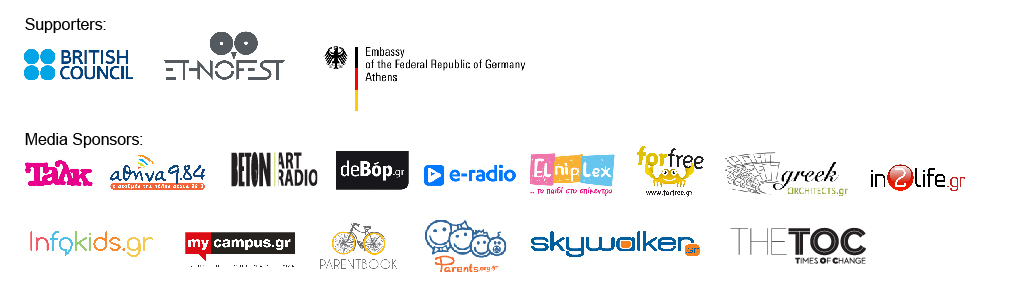 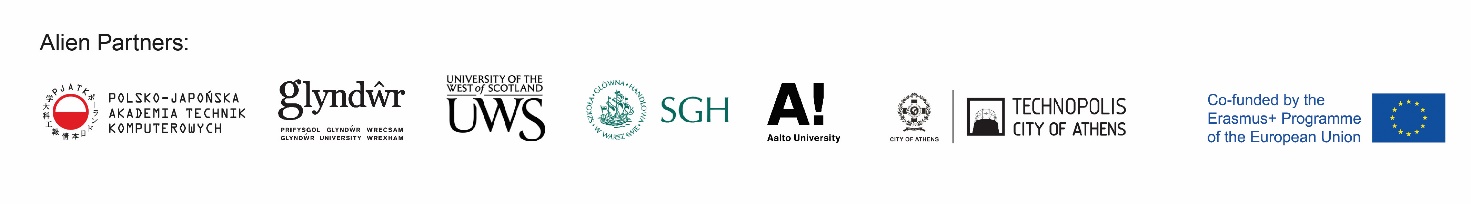 